引领变革：组织变化期间如何管理和激励员工？课程背景这是一个变革的时代，变革已成为企业的“新常态”，“不变是等死，变又怕找死”。美国某权威机构的调查发现，变革企业只有30%成功了，更多的企业则回到原样，或者陷入困局，甚至是被毁掉了！那么，到底是什么原因导致了这样的结果呢？其中非常重要的一个原因就是“员工的抵抗心理”。在多年配合企业变革的项目当中，我们发现：企业经理人缺乏对员工应对变革的“心理活动规律”的了解，缺乏对员工“心理转变”技巧的掌握，由此使得在企业变革推进过程中，往往处于“生拉硬拽”，管理者试图用命令或者苦口婆心的方式去改变员工，但结果常常事与愿违、事倍功半。实际上，从心理学的角度，有一句话是“我们不能改变他人，但我们可以透过改变我们自己来改变别人”，当我们能够了解和洞察他人的“心理流动”，我们就可以透过心灵的引导来改变他人。本次课程，我们正是帮助企业的管理者学习和了解变革期间员工的心理规律，并运用心理引导技术来带领员工解决问题、清除困难，最终陪伴企业共同度过变革中最困难的时期。课程板块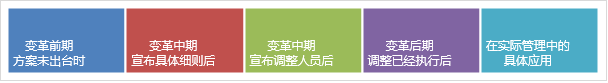 讲师介绍王苑老师上海地平线培训网高级顾问首都师范大学心理学研究生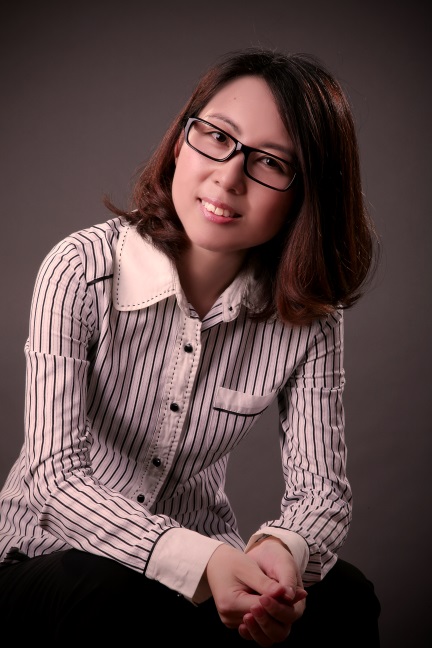 原天力亚太中国区副总裁（跨国EAP公司）国家EAP专业委员会首席顾问德国MPE领导力测评师和教练经理人的领导力教练 EAP 资深实战型专业讲师变革/危机/员工心理管理专家 11年心理学在管理中应用的经验3000多个个案的咨询经验配合企业重大变革管理50多起配合企业危机管理100多起【背景介绍】13年外企，2年国企，6年民企工作经验；2年在管理、教练、讲师、EAP顾问、心理咨询师等的相关工作经验；13年在管理咨询行业：人才测评项目、变革管理项目、危机管理项目等；综合教育背景：工学学士、首都师范大学应用心理学研究生、管理教练、心理咨询师；【擅长领域】 培训服务 管理心理课程：《管理者的洞察力》《管理者情商》《非物质激励》《引领变革》《风险员工的识别与应对》《员工惯管理》情商类课程：《压力情绪管理》《高情商沟通》《快乐工作》《以变应变》《逆境商》教练服务：经理人潜能测评、经理人教练、升职辅导、转职教练　顾问服务 变革管理顾问　特殊员工的管理顾问　危机管理顾问【授课风格】 培训借鉴了心理咨询技术的各类体验式的方法，大量采用案例研讨、情境学习、实战模拟以及促动技术、行动学习等以学员为中心的训练等方式，使参与者在深度的体验中获得感悟和领会。为多家跨国公司开发并实施培训课程，拥有丰富的培训经验和高级教练辅导经验，课程深受员工喜爱　注重课前的调查和课后的辅导落地  　咨询式的培训、以学员痛点为核心　案例式培训以情境学习为主要形式　轻松幽默，互动性强，体验深刻　亲和力强，引导思考、注重实用性课程对象企业中高层管理者、HR、部门负责人。开课时间第一期：2018年04月18日~19日（周四-周一，2天12小时）第二期：2018年09月27日~28日（周二-周六，2天12小时）课程收益学员参加完本培训之后，能够：了解变革中的员工心理现象和规律，使经理人能够正确评估和看待变革中的风险；运用心理引导技术帮助员工面对变革和适应变革，避免陷入否定和害怕；在变革的不同时期运用不同的心理技术，帮助员工顺利过渡到下一阶段；启动团队正能量，激发勇气和斗志和促进团队拥抱变化、拥抱明天。课程特色注重课前的调查和课后的辅导落地：让培训成为解决管理问题，达成管理目标的工具；在情境中学习：模似真实管理情境，采用案例式教学，充分调动员工的学习研究热情；采用学员为中心的引导式、教练式的培训方式，使学员在深度体验中获得感悟和领会；老师经过多年的心理学和管理实践，研究总结出的方法和步骤高度精炼和具有实用性。课程大纲报名表格课程名称：《引领变革：组织变化期间如何管理和激励员工》课程费用：3600元/人上课地点：上海上课地点：日期时间模块具体模块第一天上午破冰和开场使学员快速和全身心投入到课程中来管理者在变革管理中时常遇到的失败与困惑管理者常见的典型管理误区和原因分析概述员工在变革中的心理变化规律曲线从管理者的角度，谈对于本次课程的重点期待？第一天上午变革前期当组织将调整的具体的方案还没有出台时：“小道消息”满天飞，怎么办？员工常见的心理防御以及应对策略如何应对员工脑中的许多问号？变革前期管理中的常见错误方式变革前期的“管理、沟通-----行动指南”第一天下午变革中期当公司宣布调整方案的具体细则方案后：常见员工的四种“心理应对策略”员工的典型心理现象分析：空白心理/完形心理/从众心理/博弈心理典型案例情景演习与讨论变革中期的“管理、沟通-----行动指南”第二天上午　变革中期当公司宣布调整人员的名单后：如何做好转岗或离职的员工做面谈？常见员工的负面情绪与行为反应常见员工的情绪状态以及疏导技巧沟通中的正向引导技术员工危险信号的识别典型案例情景演练与讨论自我情绪的觉察及情绪平复技巧第二天下午　变革后期当公司组织的调整已经执行后：如何应对留下来员工的“幸存者综合症”？在应对变化中“人的适应心理活动规律”评估和辨识员工的“不同心理类型”情况如何应对和帮助“不同心理类型”的员工去面对变化？典型案例情景演习与讨论第二天下午在实际管理中的具体应用实际案例练习每组展示成果学员-讲师点评第二天下午回顾和总结总结培训的收获，制定行动计划公司名称：公司地址：联系人：电话：性  别：传真：部门及职务：E_mail参加人姓名：部门及职务手 机：E_mail您的其他要求和相关说明：付款方式：□现场交课程券   □课前汇款   □其他                               预定宾馆：□需要   □不需要   住宿标准及预算要求                            预定票务：□需要   □不需要   车次或航班要求                                其他要求：                                                                银行账号：同砺公司银行账号开户银行：农业银行上海四平路支行户       名：上海同砺企业管理咨询有限公司账       号：0337 4600 0400 1060 6银行行号：103290042095联系方式：林苗（渠道部经理）电话：021-58653259  手机：13564679986  邮箱：linmiao@tonglishare.com您的其他要求和相关说明：付款方式：□现场交课程券   □课前汇款   □其他                               预定宾馆：□需要   □不需要   住宿标准及预算要求                            预定票务：□需要   □不需要   车次或航班要求                                其他要求：                                                                银行账号：同砺公司银行账号开户银行：农业银行上海四平路支行户       名：上海同砺企业管理咨询有限公司账       号：0337 4600 0400 1060 6银行行号：103290042095联系方式：林苗（渠道部经理）电话：021-58653259  手机：13564679986  邮箱：linmiao@tonglishare.com您的其他要求和相关说明：付款方式：□现场交课程券   □课前汇款   □其他                               预定宾馆：□需要   □不需要   住宿标准及预算要求                            预定票务：□需要   □不需要   车次或航班要求                                其他要求：                                                                银行账号：同砺公司银行账号开户银行：农业银行上海四平路支行户       名：上海同砺企业管理咨询有限公司账       号：0337 4600 0400 1060 6银行行号：103290042095联系方式：林苗（渠道部经理）电话：021-58653259  手机：13564679986  邮箱：linmiao@tonglishare.com您的其他要求和相关说明：付款方式：□现场交课程券   □课前汇款   □其他                               预定宾馆：□需要   □不需要   住宿标准及预算要求                            预定票务：□需要   □不需要   车次或航班要求                                其他要求：                                                                银行账号：同砺公司银行账号开户银行：农业银行上海四平路支行户       名：上海同砺企业管理咨询有限公司账       号：0337 4600 0400 1060 6银行行号：103290042095联系方式：林苗（渠道部经理）电话：021-58653259  手机：13564679986  邮箱：linmiao@tonglishare.com